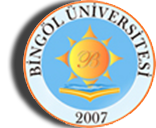 T.C.BİNGÖL ÜNİVERSİTESİ REKTÖRLÜĞÜ     Üniversitemiz Sosyal Bilimler Enstitüsü (SBE)’ne “Bingöl Üniversitesi Lisansüstü Eğitim ve Öğretim Yönetmeliği” ve “Bingöl Üniversitesi Lisansüstü Eğitim ve Öğretim Uygulama Esasları” çerçevesinde 2021-2022 Eğitim-Öğretim Güz Yarıyılı için aşağıda belirtilen Yüksek Lisans ve Doktora Programlarına öğrenci alınacaktır.GENEL ŞARTLAR: Başvuracak adayların “ALES SÖZEL veya ALES EA” puanı en az 55 olmalıdır. Doktora programına başvuracak adayların YÖK tarafından kabul edilen merkezî yabancı dil sınavları ile eşdeğerliği kabul edilen uluslararası yabancı dil sınavlarından veya ÖSYM tarafından eşdeğerliği kabul edilen uluslararası yabancı dil sınavlarından en az 55 puan alması gerekmektedir. Önemli Tarihler:BAŞVURU ADRESİ: Lisansüstü başvuruları 30 Haziran 2021 – 16 Temmuz 2020 tarihleri arasında http://obs.bingol.edu.tr/oibs/ogrsis/basvuru_login.aspx adresi üzerinden Online olarak yapılacaktır. BAŞVURUDA İSTENİLEN BELGELER: 1. Başvuru Dilekçesi  2. Lisans Diploması (Doktora programına Yüksek Lisans derecesi ile başvuranlar için ayrıca Yüksek Lisans Diploması). 3. Lisans Not Transkript Belgesi (Doktora programına Yüksek Lisans derecesi ile başvuranlar için ayrıca Yüksek Lisans Transkript Belgesi). 4. Ön lisanstan tamamlama yoluyla lisans mezunu olan adaylar için Birleştirilmiş Transkript Belgesi. 5. Lisans veya yüksek lisans öğrenimini yurt dışında tamamlamış adaylar için Yükseköğretim Kurumunca verilen denklik belgesi, diploma ve transkriptlerinin Türkçeye çevrilmiş noter onaylı bir örneği.6. Lisans veya yüksek lisans öğrenimini yurt dışında tamamlamış adaylar için Yükseköğretim Kurumunca verilen denklik belgesi, diploma ve transkriptlerinin Türkçeye çevrilmiş noter onaylı bir örneği. 7. ALES Sonuç Belgesi (Başvuru tarihinde ALES geçerlilik süresi olan 5 yılın dolmamış olması gerekir). 8. Son 5 yıla ait YDS, YÖKDİL veya YÖK tarafından kabul edilen muadili bir sınavdan en az 55 puan aldığını gösteren Yabancı Dil Sınav Sonuç Belgesi. ( Doktora başvurusu için zorunludur. Yüksek Lisans başvurusu için zorunlu değildir.) 9. Adaylar ön kayıt ekranında vesikalık fotoğraflarını dijital ortamda yüklemelidirler. 10. Askerlik Durum Belgesi (Erkek adayların kesin kayıt tarihi itibari ile askerlik probleminin bulunmaması gerekir). NOT: 1. Kesin kayıt hakkı kazanan adaylar, kesin kayıt esnasında nüfus cüzdanı fotokopisi, ikametgâh belgesi, 3 adet vesikalık fotoğraf ve başvuruda istenen belgelerin fotokopileri ile birlikte asıllarını ibraz etmek zorundadırlar.2. Kesin kayıt hakkı kazanan adaylar, kayıt sırasında online başvuru belgesinin imzalı çıktısını ibraz etmek zorundadırlar.3. Yabancı uyruklu adayların lisansüstü programlara başvuru yapabilmeleri için “Bingöl Üniversitesi Lisansüstü Eğitim ve Öğretim Uygulama Esasları” 14. Maddesinde belirtilen şartları sağlıyor olmaları gerekir.AÇIKLAMA: 1. Başvurular sadece Online olarak yapılacaktır.  2.  Sadece eksik evrak tamamlamak için başvuru linki 26 temmuz saat 08:00 da açılacak 27 temmuzda saat 13:00 kapatılacaktır. EKSİK VEYA YANLIŞ BEYANDA BULUNAN ADAYLARIN BAŞVURULARI GEÇERSİZ SAYILACAKTIR. 3.Adaylar, başvurularının onaylanıp/onaylanmadığını sistemden takip etmek zorundadırlar. Başvurusu onaylanmayanların başvuruları değerlendirmeye alınmayacaktır. 4.Başvurusu “onaylanmış ve/veya değerlendirmeye alınmış” adaylardan online başvuru belgesi yanında olmayanlar yabancı dil ve/veya temel alan kaynak dili/doktora bilim sınavlarına alınmayacaktır. 5. Kazanan öğrencilerin isim listeleri ilgili enstitülerin web sayfalarından ilan edilecektir. Ayrıca adaylara tebligat yapılmayacaktır. 6. Adaylar enstitü içerisinde sadece bir tezli yüksek lisans veya bir doktora programına başvuru yapabilirler (Tezsiz yüksek lisans hariç). 7. Dörtlük sistemden yüzlük sisteme not dönüşüm puanı olmayanlar için YÖK Not Dönüşüm Tablosu esas alınacaktır.DEĞERLENDİRMETezli Yüksek Lisans için; Tezli Yüksek lisans programlarına öğrenci kabulünde başarı puanı;  a) ALES puanının %50’si,  b) Lisans mezuniyet not ortalamasının %40’ı,  c) Yabancı dil sınav notunun %10’unun toplamının ortalaması alınarak belirlenir.  d) Ancak bir anabilim veya bilim dalında Temel Alan Kaynak Dili’nin önemli sayıldığı hallerde, ilgili anabilim veya bilim dalı başkanlığının gerekli görmesi halinde, kontenjanların Enstitülere gönderildiği sırada bildirilmesi şartıyla öğrenci alımında kendi alanına özel Bilim Dalı Temel Alan Kaynak Dili, (örnek: Osmanlıca veya Arapça, ya da bazı alanlarda zorunlu olarak talep edilen bir yabancı dil gibi) sınavı yapılabilir. Bu durumda öğrencinin söz konusu sınava girmesi zorunludur. Böyle bir değerlendirme sonucu başarı değerlendirme notu; ALES notunun % 50’si, Lisans mezuniyet notunun %30’u, Temel Alan Kaynak Dili Sınav notunun % 10’u ve yabancı dil sınav notunun %10’unun toplamı alınarak belirlenir. *Adayların yabancı dil sınavına girmeleri zorunlu değildir.** Başarı sıralamasında en yüksek başarı puanından başlayarak en düşük başarı puanına doğru sıralama yapılır. Başarı puanı, 55’in altında olan adaylar başarısız sayılır. Doktora için;(a)Yüksek lisans diploması ile başvurularda; Adayların başarı puanı ilgili ALES puanının % 50’si, lisans ve yüksek lisans not ortalamasının toplamının yarısının % 30’u, bilim sınavının % 10’u, yabancı dil sınav notunun %10’unun toplamı alınarak hesaplanır. (b) Lisans diploması ile başvurularda; ALES puanının % 50`si, lisans not ortalamasının % 30`u, bilim sınavının % 10’u ve yabancı dil sınav notunun %10’unun toplamı alınarak elde edilen başarı puanına göre ilgili programın sıralamasına dâhil edilirler. *Adaylar en yüksek puandan başlanarak ilan edilen kontenjanlara yerleştirilir. Adayların bilim sınavına girmeleri zorunludur. Başarı puanı 65’in altında olan adaylar başarısız sayılır.SOSYAL BİLİMLER ENSTİTÜSÜNOT: Adaylar enstitü içerisinde sadece bir tezli yüksek lisans veya bir doktora programına başvuru yapabilirler. Bir tezli yüksek lisans veya bir doktora programına başvuru yapan aday, aynı anda tezsiz yüksek lisans programlarına da başvuru yapabilir. Bunun tersi de geçerlidir. Doktora programı için bilim sınavına girmek zorunludur.Başvuru Başlama Tarihi 30.06.2021Sınav Sonuçlarına İtiraz Tarihleri 02-03 Ağustos 2021Son Başvuru Tarihi 16.07.2021 Saat:16:00Kesin Yerleştirme Sonuçlarının İlanı 04 Ağustos 2021Yabancı Dil Sınav Tarihi 28.07.2021 Saat:10:00Asıl Adayların Kesin Kayıt Tarih Aralığı 13-15 Eylül 2021Bilim Sınavı Tarihi (Doktora için) 28.07.2021 Saat:10:00Yedek Kontenjan İlanı Tarihi             15 Eylül 2021 17:00 dan sonraTemel Alan Kaynak Dil Sınayı 28.07.2021 Saat14:00Yedekler İçin Kesin Kayıt Tarih Aralığı 16-17 Eylül 2021Sonuçların İlanı 30.07.2021Anabilim DalıBilim DalıT.C. UyrukluÜNİPÜNİPYatay GeçişALES Puan TürüÖzel ŞartlarÖzel ŞartlarSiyaset Bilimi ve Kamu Yönetimi(Tezli Yüksek Lisans)Siyaset Bilimi ve Kamu Yönetimi15--2EAİktisadi ve İdari bilimler Fakültesi, Siyasal Bilgiler Fakültesi veya Kamu Yönetimi, Siyaset Bilimi ve Kamu Yönetimi, Uluslararası İlişkiler, Siyaset Bilimi ve Uluslararası İlişkiler, Uluslararası İlişkiler ve Kamu Yönetimi,  Sosyoloji, Felsefe, Tarih bölümü Lisans mezunu olmak.İktisadi ve İdari bilimler Fakültesi, Siyasal Bilgiler Fakültesi veya Kamu Yönetimi, Siyaset Bilimi ve Kamu Yönetimi, Uluslararası İlişkiler, Siyaset Bilimi ve Uluslararası İlişkiler, Uluslararası İlişkiler ve Kamu Yönetimi,  Sosyoloji, Felsefe, Tarih bölümü Lisans mezunu olmak.Siyaset Bilimi ve Kamu Yönetimi(Doktora )Siyaset Bilimi ve Kamu Yönetimi10--    2EASiyaset Bilimi ve Uluslararası İlişkiler, Uluslararası İlişkiler, Siyaset, Siyaset Bilimi, Kamu Yönetimi, Siyaset Bilimi ve Kamu Yönetimi, Uluslararası İlişkiler ve Kamu Yönetimi, Hukuk,  Kamu Hukuku Yüksek Lisans Mezunu Olmak.Siyaset Bilimi ve Uluslararası İlişkiler, Uluslararası İlişkiler, Siyaset, Siyaset Bilimi, Kamu Yönetimi, Siyaset Bilimi ve Kamu Yönetimi, Uluslararası İlişkiler ve Kamu Yönetimi, Hukuk,  Kamu Hukuku Yüksek Lisans Mezunu Olmak.Ekonomi ve Siyaset (Tezli Yüksel Lisans)-5---EAİktisadi ve İdari Bilimler Fakülteleri, Siyasal Bilgiler Fakülteleri, İktisat Fakülteleri, İşletme Fakülteleri’nde bulunan herhangi bir lisans bölümünden mezun olmak.İktisadi ve İdari Bilimler Fakülteleri, Siyasal Bilgiler Fakülteleri, İktisat Fakülteleri, İşletme Fakülteleri’nde bulunan herhangi bir lisans bölümünden mezun olmak.Sosyoloji(Tezli Yüksek Lisans)         Sosyoloji12--EAÜniversitelerin Sosyoloji, Psikoloji, Sosyal Hizmet, Tarih, Antropoloji, Arkeoloji, Türk Dili Ve Edebiyatı, İngiliz Dili ve Edebiyatı, Psikolojik Danışmanlık ve Rehberlik (PDR), Felsefe bölümleri ile, İlahiyat Fakültesi ya da İslami İlimler Fakültesi’nden mezun olmak. NOT: Sosyoloji haricindeki bölümlerden mezun olanlar 2 yarıyıl (bir sene) bilimsel hazırlık programına tabi olacaklardır.Üniversitelerin Sosyoloji, Psikoloji, Sosyal Hizmet, Tarih, Antropoloji, Arkeoloji, Türk Dili Ve Edebiyatı, İngiliz Dili ve Edebiyatı, Psikolojik Danışmanlık ve Rehberlik (PDR), Felsefe bölümleri ile, İlahiyat Fakültesi ya da İslami İlimler Fakültesi’nden mezun olmak. NOT: Sosyoloji haricindeki bölümlerden mezun olanlar 2 yarıyıl (bir sene) bilimsel hazırlık programına tabi olacaklardır.Felsefe  (Tezli Yüksek Lisans)Felsefe 13--1EA/SÖZFakültelerin Felsefe bölümünden mezun olmak.Fakültelerin Felsefe bölümünden mezun olmak.Felsefe ALAN DIŞI(Tezli Yüksek Lisans)Felsefe7---SÖZ/ EAÜniversitelerin İlahiyat veya İslami İlimler Fakültesinden, Sosyoloji, Psikoloji, Psikolojik Danışmanlık ve Rehberlik (PDR), Okul Öncesi Öğretmenliği bölümlerinin herhangi birinden mezun olmak NOT: Bu öğrenciler en az iki (2) yarıyıl bilimsel hazırlık dersleri alacaktır.İslam İktisadı ve Finansı(Tezli Yüksek Lisans)İslam İktisadı ve Finansı4---EAİktisadi ve İdari Bilimler Fakültesi, İlahiyat Fakültesi, Siyasal Bilgiler Fakültesi ve eşdeğer diğer fakültelerden  mezunu olmak.İktisat (Tezli Yüksek Lisans)-5---EAİktisadi ve İdari Bilimler Fakülteleri, Siyasal Bilgiler Fakülteleri, İktisat Fakülteleri, İşletme Fakülteleri’nde bulunan herhangi bir lisans bölümünden mezun olmak.Doğu Dilleri ve Edebiyatı  (Tezli Yüksek Lisans)Arap Dili ve Edebiyatı5---SÖZArap Dili ve Edebiyatı, Arapça Öğretmenliği, Arapça Mütercim ve Tercümanlık bölümleri ile İlahiyat Fakültesi veya İslami İlimler Fakültesi lisans mezunu olmak. Türk uyruklu öğrenciler için temel alan kaynak dil (Arapça) sınavına girmek zorunludur.Temel İslam Bilimleri(Tezli Yüksek Lisans)Arap Dili ve Belagatı4---SÖZÜniversitelerin İlahiyat veya İslami İlimler Fakültelerinden Birinden Mezun Olmak.Temel İslam Bilimleri(Tezli Yüksek Lisans)Hadis2---SÖZÜniversitelerin İlahiyat veya İslami İlimler Fakültelerinden Birinden Mezun Olmak.Temel İslam Bilimleri(Tezli Yüksek Lisans)İslam Mezhepleri1---SÖZÜniversitelerin İlahiyat veya İslami İlimler Fakültelerinden Birinden Mezun Olmak.Temel İslam Bilimleri(Tezli Yüksek Lisans)Kelam2---SÖZÜniversitelerin İlahiyat veya İslami İlimler Fakültelerinden Birinden Mezun Olmak.Temel İslam Bilimleri(Tezli Yüksek Lisans)Tasavvuf1---SÖZÜniversitelerin İlahiyat veya İslami İlimler Fakültelerinden Birinden Mezun Olmak.Temel İslam Bilimleri(Tezli Yüksek Lisans)Tefsir3---SÖZÜniversitelerin İlahiyat veya İslami İlimler Fakültelerinden Birinden Mezun Olmak.Temel İslam Bilimleri(Doktora)Arap Dili ve Belagatı22--SÖZArap Dili ve Belagatı için, Arap Dili ve Belagatı Alanında; Tasavvuf İçin Tasavvuf Alanında  İslam Hukuku için İslam Hukuku Alanında Yüksek Lisans Yapmış Olmak.Türk Dili ve Edebiyatı (Tezli Yüksek Lisans)Yeni Türk Edebiyatı2---SÖZTürk Dili ve Edebiyatı veya Türk Dili ve Edebiyatı Eğitimi Bölümü mezunu olmak.Türk Dili ve Edebiyatı (Tezli Yüksek Lisans)Eski Türk Edebiyatı2---SÖZTürk Dili ve Edebiyatı veya Türk Dili ve Edebiyatı Eğitimi Bölümü mezunu olmak.Türk Dili ve Edebiyatı (Tezli Yüksek Lisans)Yeni Türk Dili1---SÖZTürk Dili ve Edebiyatı veya Türk Dili ve Edebiyatı Eğitimi Bölümü mezunu olmak.Türk Dili ve Edebiyatı (Tezli Yüksek Lisans)Türk Halk Edebiyatı1---SÖZTürk Dili ve Edebiyatı veya Türk Dili ve Edebiyatı Eğitimi Bölümü mezunu olmak.Tarih ALAN İÇİ(Tezli Yüksek Lisans)Eski Çağ Tarihi3---SÖZSosyal Bilimler Alanında Eğitim Öğretim yapan dört yıllık fakülte/yüksekokul veya benzerlerinin Tarih Bölümü veya Tarih Eğitimi Bölümlerinden Lisans mezunu olmak. Yeniçağ Tarihi ve Yakınçağ Tarihi bilim dallarına başvuru yapan adaylar, Temel Alan Kaynak Dili olarak Osmanlıca Sınavı’na girmek zorundadırlar. Tarih ALAN İÇİ(Tezli Yüksek Lisans)Ortaçağ Tarihi4---SÖZSosyal Bilimler Alanında Eğitim Öğretim yapan dört yıllık fakülte/yüksekokul veya benzerlerinin Tarih Bölümü veya Tarih Eğitimi Bölümlerinden Lisans mezunu olmak. Yeniçağ Tarihi ve Yakınçağ Tarihi bilim dallarına başvuru yapan adaylar, Temel Alan Kaynak Dili olarak Osmanlıca Sınavı’na girmek zorundadırlar. Tarih ALAN İÇİ(Tezli Yüksek Lisans)Yeniçağ6---SÖZSosyal Bilimler Alanında Eğitim Öğretim yapan dört yıllık fakülte/yüksekokul veya benzerlerinin Tarih Bölümü veya Tarih Eğitimi Bölümlerinden Lisans mezunu olmak. Yeniçağ Tarihi ve Yakınçağ Tarihi bilim dallarına başvuru yapan adaylar, Temel Alan Kaynak Dili olarak Osmanlıca Sınavı’na girmek zorundadırlar. Tarih ALAN İÇİ(Tezli Yüksek Lisans)Yakınçağ2----SÖZSosyal Bilimler Alanında Eğitim Öğretim yapan dört yıllık fakülte/yüksekokul veya benzerlerinin Tarih Bölümü veya Tarih Eğitimi Bölümlerinden Lisans mezunu olmak. Yeniçağ Tarihi ve Yakınçağ Tarihi bilim dallarına başvuru yapan adaylar, Temel Alan Kaynak Dili olarak Osmanlıca Sınavı’na girmek zorundadırlar. Tarih ALAN İÇİ(Tezli Yüksek Lisans)Genel Türk Tarihi2---SÖZSosyal Bilimler Alanında Eğitim Öğretim yapan dört yıllık fakülte/yüksekokul veya benzerlerinin Tarih Bölümü veya Tarih Eğitimi Bölümlerinden Lisans mezunu olmak. Yeniçağ Tarihi ve Yakınçağ Tarihi bilim dallarına başvuru yapan adaylar, Temel Alan Kaynak Dili olarak Osmanlıca Sınavı’na girmek zorundadırlar. Tarih ALAN İÇİ(Tezli Yüksek Lisans)Cumhuriyet Tarihi6---SÖZSosyal Bilimler Alanında Eğitim Öğretim yapan dört yıllık fakülte/yüksekokul veya benzerlerinin Tarih Bölümü veya Tarih Eğitimi Bölümlerinden Lisans mezunu olmak. Yeniçağ Tarihi ve Yakınçağ Tarihi bilim dallarına başvuru yapan adaylar, Temel Alan Kaynak Dili olarak Osmanlıca Sınavı’na girmek zorundadırlar. Tarih ALAN DIŞI(Tezli Yüksek Lisans)Ortaçağ3---SÖZ/EATarih Bölümü veya Tarih Eğitimi Bölümü dışında, Sosyal Bilimler Alanında Eğitim Öğretim yapan dört yıllık fakülte veya yüksekokullardan lisans mezunu olmak. Bu öğrenciler, iki yarıyıl bilimsel hazırlık dersleri alacaklardır. Tarih Bilimi Dışında kalan Bilim dallarından mezun olup Yeniçağ/Yakınçağ Tarihi Bilim Dalları’na başvuru yapan adaylar, Temel Alan Kaynak Dili olarak Osmanlıca Sınavı’na girmek zorundadırlar.Tarih ALAN DIŞI(Tezli Yüksek Lisans)Yeniçağ4---SÖZ/EATarih Bölümü veya Tarih Eğitimi Bölümü dışında, Sosyal Bilimler Alanında Eğitim Öğretim yapan dört yıllık fakülte veya yüksekokullardan lisans mezunu olmak. Bu öğrenciler, iki yarıyıl bilimsel hazırlık dersleri alacaklardır. Tarih Bilimi Dışında kalan Bilim dallarından mezun olup Yeniçağ/Yakınçağ Tarihi Bilim Dalları’na başvuru yapan adaylar, Temel Alan Kaynak Dili olarak Osmanlıca Sınavı’na girmek zorundadırlar.Tarih ALAN DIŞI(Tezli Yüksek Lisans)Cumhuriyet Tarihi---1SÖZ/EATarih Bölümü veya Tarih Eğitimi Bölümü dışında, Sosyal Bilimler Alanında Eğitim Öğretim yapan dört yıllık fakülte veya yüksekokullardan lisans mezunu olmak. Bu öğrenciler, iki yarıyıl bilimsel hazırlık dersleri alacaklardır. Tarih Bilimi Dışında kalan Bilim dallarından mezun olup Yeniçağ/Yakınçağ Tarihi Bilim Dalları’na başvuru yapan adaylar, Temel Alan Kaynak Dili olarak Osmanlıca Sınavı’na girmek zorundadırlar.Tarih ALAN DIŞI(Tezli Yüksek Lisans)Yakınçağ2---SÖZ/EATarih Bölümü veya Tarih Eğitimi Bölümü dışında, Sosyal Bilimler Alanında Eğitim Öğretim yapan dört yıllık fakülte veya yüksekokullardan lisans mezunu olmak. Bu öğrenciler, iki yarıyıl bilimsel hazırlık dersleri alacaklardır. Tarih Bilimi Dışında kalan Bilim dallarından mezun olup Yeniçağ/Yakınçağ Tarihi Bilim Dalları’na başvuru yapan adaylar, Temel Alan Kaynak Dili olarak Osmanlıca Sınavı’na girmek zorundadırlar.İşletme (Tezli Yüksek Lisans)Üretim Yönetimi ve Pazarlama 2---EAİktisadi ve İdari Bilimlerle İlgili Fakülte veya 4 yıllık yüksekokul mezunu olmak.İşletme (Tezli Yüksek Lisans)Muhasebe ve Finansman1---EAİktisadi ve İdari Bilimlerle İlgili Fakülte veya 4 yıllık yüksekokul mezunu olmak.İşletme(Doktora)Üretim Yönetimi ve Pazarlama 2---EAİktisadi ve İdari Bilimler Dalında Yüksek Lisans Yapmış olmak.İşletme(Doktora)Muhasebe ve Finansman2---EAİktisadi ve İdari Bilimler Dalında Yüksek Lisans Yapmış olmak.